The Creative Process: apply the stages of the creative process when performing notated and/or improvised music and composing and/or arranging music; Image source: Ontario Curriculum, The Arts, 2010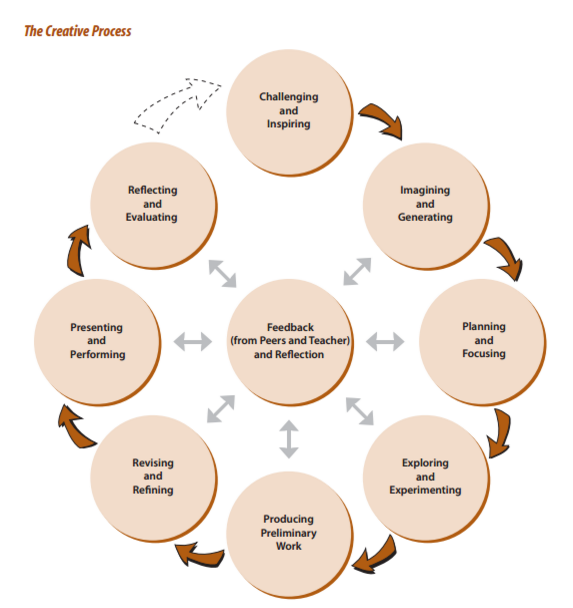 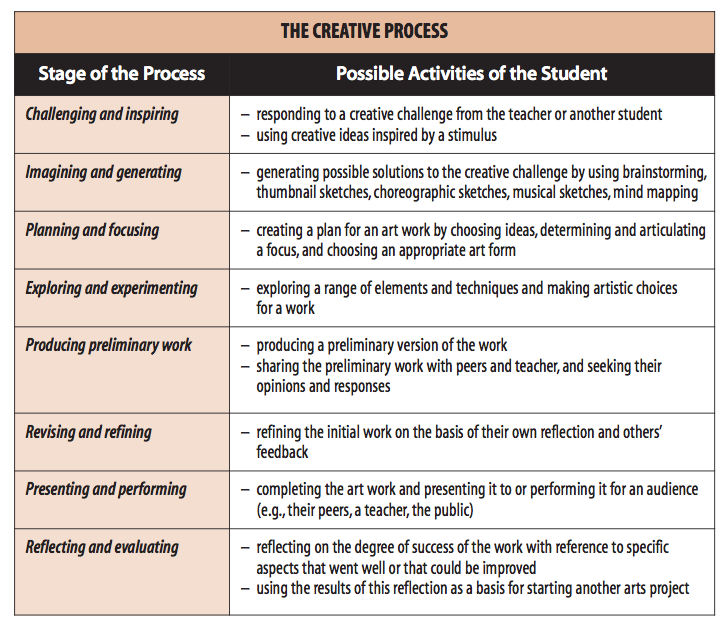 Source: Ontario Curriculum, The Arts, 2010